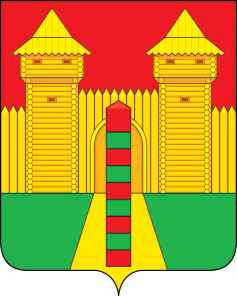 АДМИНИСТРАЦИЯ  МУНИЦИПАЛЬНОГО  ОБРАЗОВАНИЯ «ШУМЯЧСКИЙ   РАЙОН» СМОЛЕНСКОЙ  ОБЛАСТИП О С Т А Н О В Л Е Н И Еот 08.08.2023г.  № 342          п. ШумячиВ соответствии с Земельным кодексом Российской Федерации, Федеральным законом от 25.10.2001 г. № 137-ФЗ «О введении в действие Земельного кодекса Российской Федерации», приказом Федеральной службы государственной регистрации, кадастра и картографии от 19 апреля 2022 г. N П/0148 «Об утверждении требований к подготовке схемы расположения земельного участка  или земельных участков на кадастровом плане территории и формату схемы расположения земельного участка или земельных участков на кадастровом плане территории при подготовке схемы расположения земельного участка или земельных участков на кадастровом плане территории в форме электронного документа, формы схемы расположения земельного участка или земельных участков на кадастровом плане территории, подготовка которой осуществляется в форме документа на бумажном носителе», на основании заявления Федоренкова Владимира Петровича от 01.08.2023 г. (регистрационный № 980 от 01.08.2023 г.)	Администрация муниципального образования «Шумячский район» Смоленской областиП О С Т А Н О В Л Я Е Т:1. Утвердить прилагаемую схему расположения земельного участка на кадастровом плане территории из категории земель- земли населенных пунктов, площадью 3094 кв. м., расположенного по адресу: Российская Федерация, Смоленская область, Шумячский район, Озерное сельское поселение, д. Самолюбово, д. 9.2. Земельный участок, указанный в пункте 1 настоящего постановления, расположен в территориальной зоне Ж2, в пределах кадастрового квартала 67:24:1040101 и образован путем перераспределения земель, находящихся в государственной собственности и земельного участка с кадастровым номером 67:24:1040101:28, находящегося в собственности Федоренкова Владимира Петровича.3. Определить вид разрешенного использования земельного участка, указанного в пункте 1 настоящего постановления, – «для ведения личного подсобного хозяйства (приусадебный земельный участок)».4. Определить, что Федоренков В.П. имеет право на обращение без доверенности с заявлением об осуществлении государственного кадастрового учета, указанного в пункте 1 настоящего постановления земельного участка.5. Срок действия настоящего постановления составляет два года.Об утверждении схемы расположения земельного участка на кадастровом плане территорииГлава муниципального образования «Шумячский район» Смоленской областиА.Н. Васильев